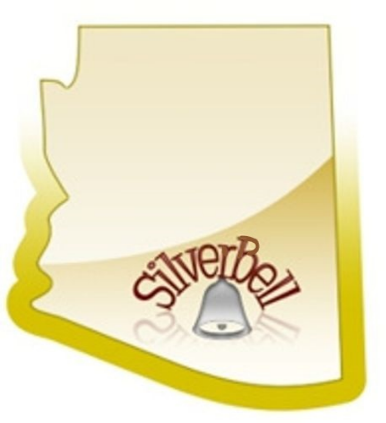 Silver Bell Historical SocietyPO Box 13572; Tucson, AZ 85732admin@silverbellaz.comScholarship OpportunityIntroduction	The Silver Bell Historical Society is a 501(c)3, nonprofit corporation dedicated to preserving the history and heritage of the area of the Silver Bell Mountains in Arizona. One of our primary goals is to provide scholarships for descendants of former residents of the modern town of Silver Bell.Applicants	Eligible applicants must be family members of former residents of the town of Silver Bell, Arizona, 1954 to 1984. They must have a high school diploma or GED certificate and must be enrolled in or planning to attend a post-secondary educational program. These programs can include universities, community colleges, or vocational or technical training schools.Scholarships	Scholarships in the amount of up to $1,000 will be awarded for each fall semester year, depending on the timing of the program and availability of funds. Selection of recipients will be based on multiple factors including applicant background, need, and goals. Every effort will be made to keep the selection process unbiased.Application Process	Application forms are available on the SBHS website (www.silverbellaz.com). Forms should be submitted by mail or email to the address on the website. Applications must be submitted by the deadline published each year. Please include a copy of high school or GED transcript.Silver Bell Historical Society Scholarship ApplicationApplicant name:   (LAST)_________________________(FIRST)___________________(MI)___                                                                                                                                      Address:   ________________________________________________________		________________________________________________________		________________________________________________________                                                                                                                                                                     Phone number(s):	_____________________________________________                                                                                                                                                       How are you related to a resident of Silver Bell, Arizona (1954-1984)?(Be specific with names and relationship)____________________________________________________________________________________________________________________________________________________________________________________________________________________________________________________________________Name/Address of College/School you plan to attend:Your program of study: ________________________________________How are you planning to pay for this program?Please describe your goal(s) in life:Explain why you deserve this scholarship: You may add other information you believe would be helpful to us as we consider your application.